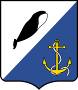 АДМИНИСТРАЦИЯПРОВИДЕНСКОГО ГОРОДСКОГО ОКРУГАРАСПОРЯЖЕНИЕНа основании решения комиссии по предупреждению и ликвидации чрезвычайных ситуаций и обеспечению пожарной безопасности Провиденского городского округа 2021 года от 26 апреля 2021 года №5 в целях обеспечения пожарной безопасности на территории Провиденского городского округа,1. Утвердить План проведения дополнительных мероприятий по обеспечению пожарной безопасности на территории Провиденского городского округа в 2021 году (далее – План) согласно приложению к настоящему распоряжению.2. Руководителям организаций, привлекаемых к выполнению мероприятий Плана, организовать выделение необходимых сил и средств в целях обеспечения пожарной безопасности на территории Провиденского городского округа.3. Единой дежурно-диспетчерской службе Провиденского городского округа довести до руководителей организаций, предприятий и учреждений требования настоящего распоряжения.4. Общее руководство проведением дополнительных мероприятий по обеспечению пожарной безопасности на территории Провиденского городского округа возложить на начальника отдела военно-мобилизационной работы, гражданской обороны и чрезвычайных ситуаций Администрации Провиденского городского округа Романенко А.А.5. Контроль за исполнением настоящего распоряжения оставляю за собой.ПриложениеУТВЕРЖДЕНраспоряжением главы АдминистрацииПровиденского городского округаот 07 мая 2021 г. № 146ПЛАНпроведения дополнительных мероприятий по обеспечению пожарной безопасности на территории Провиденского городского округа в 2021 годуот 07 мая 2021 г.№ 146   п.г.т. ПровиденияО проведении дополнительных мероприятий по обеспечению пожарной безопасности на территории Провиденского городского округаИ.о. главы администрацииЕ.В. ПодлесныйПодготовил:Романенко А.А. Согласовано:Рекун Д.В.Разослано: дело, ОВМР, ГО и ЧСЭлектронная копия документа: ЕДДСРазослано: дело, ОВМР, ГО и ЧСЭлектронная копия документа: ЕДДСРазослано: дело, ОВМР, ГО и ЧСЭлектронная копия документа: ЕДДС№п/пНаименование мероприятияСроки проведенияОтветственные исполнителиПрофилактические обследования объектов с массовым пребыванием людей, задействованных в проведении праздничных мероприятий07-08 мая 2021 годаУправление социальной политики, уполномоченные главы администрации в селах, ОНДиПР, МОтд МВД «Провиденское», руководители организацийОбследования торговых точек по реализации пиротехнических изделий, фейерверков и салютов.07-08 мая 2021 годаОНДиПР, МОтд МВД «Провиденское»Внеплановые инструктажи и занятия по мерам пожарной безопасности, тренировки по эвакуации людей из зданий в случае пожара, проверки технического состояния первичных средств пожаротушения, а также внутреннего и наружного водоснабжения зданий07-08 мая 2021 годаРуководители организацийОрганизация взаимодействия по вопросам обеспечения пожарной безопасности в населенных пунктах городского округа07-08 мая 2021 годаУполномоченные главы администрации в селах, ПСЧ-11, ОНДиПР, МОтд МВД «Провиденское», подразделения добровольной пожарной охраны, учреждения социальной защитыПроверка технического состояния и готовности и применению средств оповещения населения07-08 мая 2021 года, далее – в соответствии с ежегодным планом проверокЕДДС, уполномоченные главы администрации в селах, Провиденский ЛТЦ ПАО «Ростелеком»Проверка работоспособности пожарных гидрантов и кранов в местах с массовым пребыванием людей, в том числе и жилищного фонда07-08 мая 2021 годаОНД и ПР, ПСЧ-11, уполномоченные главы администрации в селах, подразделения добровольной пожарной охраны Обеспечение беспрепятственных подъездов пожарной техники к жилым домам, общественным учреждениям, административным и производственным зданиямпостоянноАдминистрация городского округа, МАП «Провиденское», МП «Север», руководители организацийСвоевременная очистка территорий населенных пунктов от горючих отходов и мусора, уборку иного горючего мусора. постоянноУполномоченные главы администрации в селах, МП «Север», руководители организацийПроведение составом профилактических групп дополнительных профилактических обходов жилых домов, в том числе:мест проживания многодетных, неблагополучных семей, одиноких престарелых граждан на соответствие их жилищ требованиям пожарной безопасности;мест жительства лиц, ведущих асоциальный образ жизни (употребляющих наркотические средства, злоупотребляющих спиртными напитками, освободившихся из мест лишения свободы и др.);жилых домов, признанных в соответствии с законодательством аварийными и непригодными для проживания.постоянноУполномоченные главы администрации в селах, ПСЧ-11, ОНДиПР, МОтд МВД «Провиденское», подразделения добровольной пожарной охраны, учреждения социальной защитыИнформирование населения:размещением информации на рекламных щитах, баннерах;размещением и транслированием обращений к гражданам в информационные табло, бегущие строки;выдачей населению памятки о соблюдении требований правил пожарной безопасностичерез мобильные приложения Viber, WhatsApp, Instagram и т.д., социальные сетипостоянноАдминистрация городского округа, ЕДДСОборудование мест проживания многодетных семей и инвалидов автономными пожарными извещателями постоянноАдминистрация городского округа